О внесении изменений в перечень должностейМуниципальной службы администрацииСабанчинского  сельского поселения, при назначениина которые граждане и при замещении которыхмуниципальные служащие администрацииСабанчинского   сельского поселения   обязаныпредставлять сведения о своих доходах, обимуществе и обязательствах имущественногохарактера, а также сведения о доходах, обимуществе и обязательствах имущественногохарактера своих супруги (супруга) и несовершеннолетних детей    В соответствии со статьей 2 Федерального закона от 06.10.2003 № 131-ФЗ«О муниципальной службе в Российской Федерации», в соответствии со статьей 15 Федерального закона от 02.03.2007 № 25-ФЗ «Об общих принципах организации местного самоуправление в Российской Федерации» администрация Сабанчинского сельского поселения  п о с т а н о в л я е т:1. Внести в постановление администрации Сабанчинского сельскогопоселения от 29.12.2018 года №66 «Об утверждении перечня должностеймуниципальной службы администрации Сабанчинского сельского поселенияЯльчикского района Чувашской Республики, при назначении на которые граждане и при замещении которых муниципальные служащие администрации Сабанчинского  сельского поселения Яльчикского района Чувашской Республики обязаны представлять сведения о своих доходах, об имуществе и обязательствах имущественного характера, а также сведения о доходах, об имуществе и обязательствах имущественного характера своих супруги (супруга) и несовершеннолетних детей» следующие изменения:Из перечня должностей муниципальной службы администрации Сабанчинского    сельского поселения   при назначении на которые граждане и при замещении которых муниципальныеслужащие администрации Сабанчинского сельского поселения   обязаны представлять сведения о своих доходах, об имуществе и обязательствах имущественного характера, а также сведения о доходах, об имуществе и обязательствах имущественного характера своих супруги (супруга) и несовершеннолетних детей исключить пункт «1. Глава сельского поселения».2 Настоящее постановление вступает в силу с момента официальногоопубликования.Глава Сабанчинского сельского  поселения                                                                               А.В.Трофимов                                      Чāваш РеспубликиЕлчēк районēТāрāмял поселенийēнадминистрацийēЙЫШĂНУ2020 ç. ноябрен 02-мēшē  48№Тāрāм ялē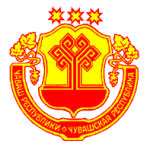 Чувашская РеспубликаЯльчикский районАдминистрацияСабанчинскогосельского поселенияПОСТАНОВЛЕНИЕ02 ноября 2020 г. №48село Сабанчино